MOUNTVILLE BOROUGH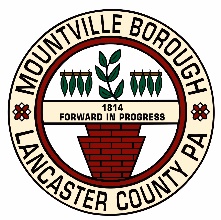         21 East Main Street, P.O. Box 447, Mountville, PA 17554-0447                  Telephone 717-285-5547       FAX  717-285-2094Mountville Borough Council Business MeetingAGENDA7:00 PM Monday, December 12, 2022Meetings are In-Person at the Borough Hall, in the large meeting roomCALL TO ORDERWelcome to the Mountville Borough Council meeting.  We will do our best to start the meeting on time and end the meeting before 9 PM.  We do allow public comment and ask that they be kept to three minutes maximum.INVOCATION AND PLEDGE TO THE FLAGROLL CALL OF COUNCIL MEMBERS AND MAYORADDITIONS TO THE COUNCIL MEETING AGENDA(Must be approved by majority vote of Council)PUBLIC COMMENTThis public comment period is reserved for comments regarding any action items listed on this agenda at this meeting. No deliberations will be entered into by Council at this time. Please sign in, come to the podium at the appropriate time, state your name and address and the action item you are speaking about.  Please limit comments to less than three minutes.RECOGNITION OF VISITORSNoneCONSENT AGENDA (considered to be routine action items)Approval of meeting minutes from previous meeting(s)Approval of Financial ReportsSTANDING COMMITTEE REPORTSPUBLIC SAFETY – POLICE/FIRE (Vacant)Police Monthly ReportFire Company Monthly ReportPUBLIC SAFETY – PLANNING/ZONING (Chairperson Heisey)Zoning Officer’s ReportPlanning Commission ReportGENERAL GOVERNMENT (Chairperson Eshleman) 2022 budget amendmentAction may be taken to amend the 2022 budget.Planning Commission vacancy/appointmentAction may be taken to appoint a representative. Mountville Borough Authority vacancy/appointmentAction may be taken to appoint a representative.LASA Board vacancy/appointmentAction may be taken to appoint a representative.PUBLIC WORKS – STREETS (Chairperson Auker)Main Street/Manor Street ARLE project (RETTEW)Action may be taken on project schedule and funding.Huntington Drive paving projectAction may be taken on project schedule and funding.     Lemon Street paving projectAction may be taken on project schedule and funding.     Spring Street discussionPUBLIC WORKS – HEALTH/SANITATION (Chairperson Spiegel)Trash and RecyclingAction may be taken to send accounts to Creditech for collection.Action may be taken to stop collection at several residences.PARKS & RECREATION (Chairperson Eastep)	Spring Hill Park MS4 Project – Basin Retrofit & Green Infrastructure (RETTEW)Action may be taken on project schedule and funding.DCNR Borough Park ImprovementAction may be taken on project schedule and funding.OTHER REPORTSENGINEER’S REPORTMANAGER’S REPORTMAYOR’S REPORTPERSONNEL COMMITTEE REPORTUNFINISHED BUSINESSRequest for handicapped parking space at 28 E. Main StreetAction may be taken to approve/disapprove the special parking.NEW BUSINESSResolution 2022-11 – Real Estate Tax Rate 2023Action may be taken to approve the Resolution.Resolution 2022-12 – Tax Fee StructureAction may be taken to approve the resolution.Land Conservation Easement – 363 W. Main StreetAction may be taken to approve the easement.Municipal wages for 2023Action may be taken to approve 2023 wages.PUBLIC COMMENTThis comment period is for comments regarding items not listed on the agenda.  Please state your name and address and the issue you are speaking about.  Please limit comments to less than three minutes.MISCELLANEOUSAction may be taken to cancel the next scheduled meeting.ADJOURNMENTThis Council meeting will be adjourned before or as close as possible to 9:00 PMNext meetings – December 26, 2022, and January 9, 2023AGENDA MAY NOT BE ALL INCLUSIVE AND IS SUBJECT TO CHANGEMatt Auker, President Pro-temLenny HeiseyTheresa BakerPhillip Kresge, PresidentJonah EastepRichard SpiegelChristine Eshleman, Vice-PresidentSteve Mitchell, Mayor